Karta zgłoszenia
XXVI edycja konkursu 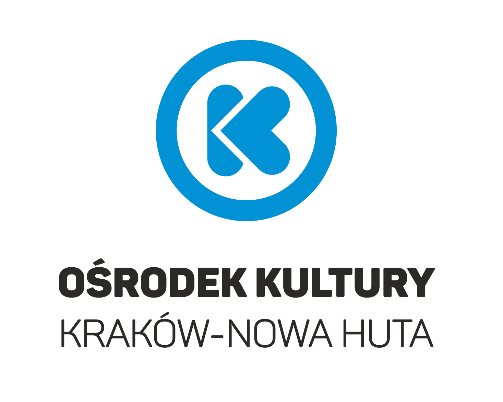 Ogródek przed domem 2023Imię i nazwisko

Telefon kontaktowy

E-mail właściciela zgłaszanego ogródka

Adres posesji, przy której mieści się ogródek

OŚWIADCZENIE UCZESTNIKA KONKURSUZapoznałam/em się z Regulaminem XXV edycji konkursu Ogródek przed domem dostępnym na www.krakownh.pl oraz w Klubie Dukat Ośrodka Kultury Kraków-Nowa Huta (ul. Styczna 1) i z zawartą w nim klauzulą informacyjną, i znane mi są zasady przetwarzania danych osobowych przez Ośrodek Kultury Kraków-Nowa Huta z siedzibą w Krakowie 31- 949, os. Zgody 1.ZGODAZaznaczając kwadrat z lewej strony wyrażam zgodę na publikacje danych osobowych uczestnika w postaci imienia i nazwiska na stronie internetowej OKNH oraz oficjalnych fanpage’ach Ośrodka i jego Klubów na Facebooku oraz Instagramie w celu realizacji konkursu.Zaznaczając kwadrat z lewej strony wyrażam zgodę na utrwalenie wizerunku mojej osoby w formie zdjęć i wykonanie zdjęć mojego ogródka oraz wykorzystanie ww. zdjęć w takim zakresie, w jakim jest to niezbędne do przeprowadzenia Konkursu zgodnie z postanowieniami Regulaminu.Zaznaczając kwadrat po lewej wyrażam zgodę na publikowanie w celach promocyjnych Organizatora, wykonanych podczas konkursu zdjęć mojej osoby oraz zdjęć mojego ogródka w zakresie związanym z udziałem w konkursie. Miejsce na podpis uczestnika: